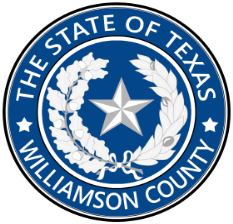 Judge Doug ArnoldWilliamson County Court at Law No. 3_______________________________________________________________________________COURT APPOINTED ATTORNEY VOUCHER(civil/family)_______________________________________________________________________________attach an itemized statement OR COURT ORDERandReturn to:County Court at Law No. 3Williamson County Justice Center405 Martin Luther KingGeorgetown, Texas 78626abissonnette@wilco.org===================================================Pay to:Name:  	         _____________________________Firm Name:   _____________________________    (If applicable)Address:        _____________________________			         _____________________________Cause No.	_____________________________Style		_____________________________===========================================================================I hereby approve payment for the above cause in the amount of $_______________________ Budget line item 0100-0425-004131.Date:	_________________________________							_______________________________________								Doug Arnold